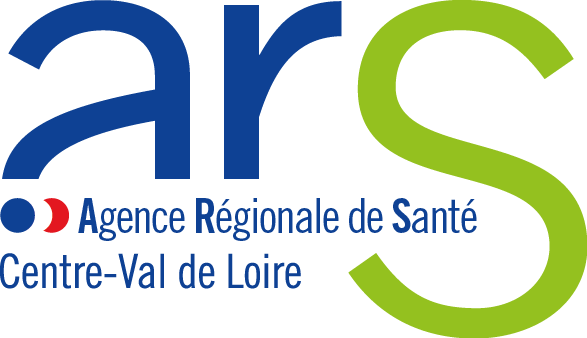 Fiche Technique :Contrôle ultime biologique de compatibilité pour les CGR (safety card)GT QUALIRIS-HÉMOVIGILANCEFiche Technique :Contrôle ultime biologique de compatibilité pour les CGR (safety card)Date de rédaction : 29/09/15Fiche Technique :Contrôle ultime biologique de compatibilité pour les CGR (safety card)Date de validation :05/05/2017Fiche Technique :Contrôle ultime biologique de compatibilité pour les CGR (safety card)Version : n°2015.1DOCUMENTS ASSOCIÉSDOCUMENTS ASSOCIÉS